年　　表（高校・学校卒業後）【高校】【学校卒業後の所属先（大学・就労先など）】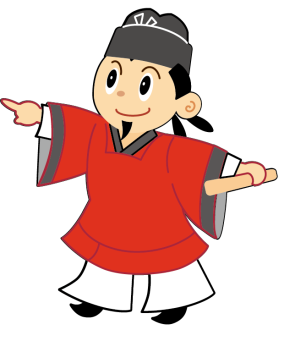 学校名（コース・科）担任・副担任の先生担任・副担任の先生その年のエピソードなど１年２年３年所属期間その年のエピソードなど　　年　　月　　日から　　年　　月　　日（　　　歳～　　　歳）　　年　　月　　日から　　年　　月　　日（　　　歳～　　　歳）　　年　　月　　日から　　年　　月　　日（　　　歳～　　　歳）　　年　　月　　日から　　年　　月　　日（　　　歳～　　　歳）